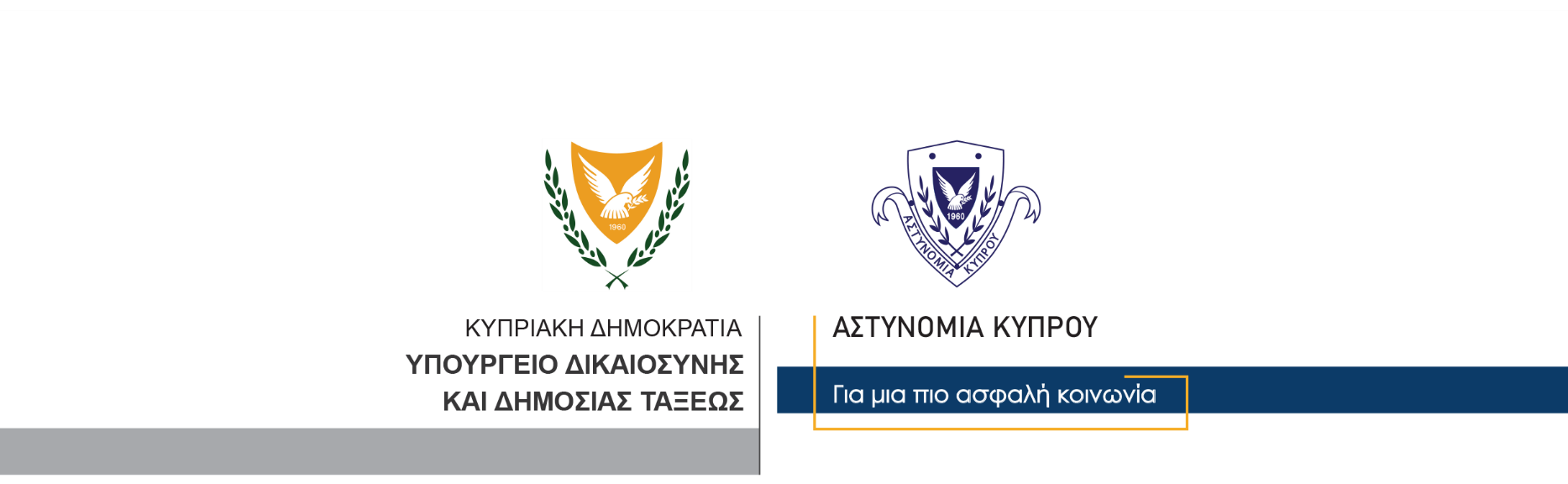 07 Ιανουαρίου, 2022  Δελτίο Τύπου 5Αναφορικά με υπόθεση οχλαγωγίας και συμπλοκής στην Πάφο Πρόσωπο ηλικίας 20 ετών, συνελήφθη σήμερα με δικαστικό ένταλμα και τέθηκε υπό κράτηση στο πλαίσιο διερεύνησης υπόθεσης οχλαγωγίας και συμπλοκής που διαπράχθηκε στην επαρχία Πάφου, τη Δευτέρα 03 Ιανουαρίου, 2022. Για την ίδια υπόθεση, συνελήφθησαν τις προηγούμενες μέρες και τελούν υπό κράτηση με δικαστικά διατάγματα, άλλα δέκα πρόσωπα. Οι εξετάσεις συνεχίζονται από το ΤΑΕ Πάφου.			       Κλάδος ΕπικοινωνίαςΥποδιεύθυνση Επικοινωνίας Δημοσίων Σχέσεων & Κοινωνικής Ευθύνης